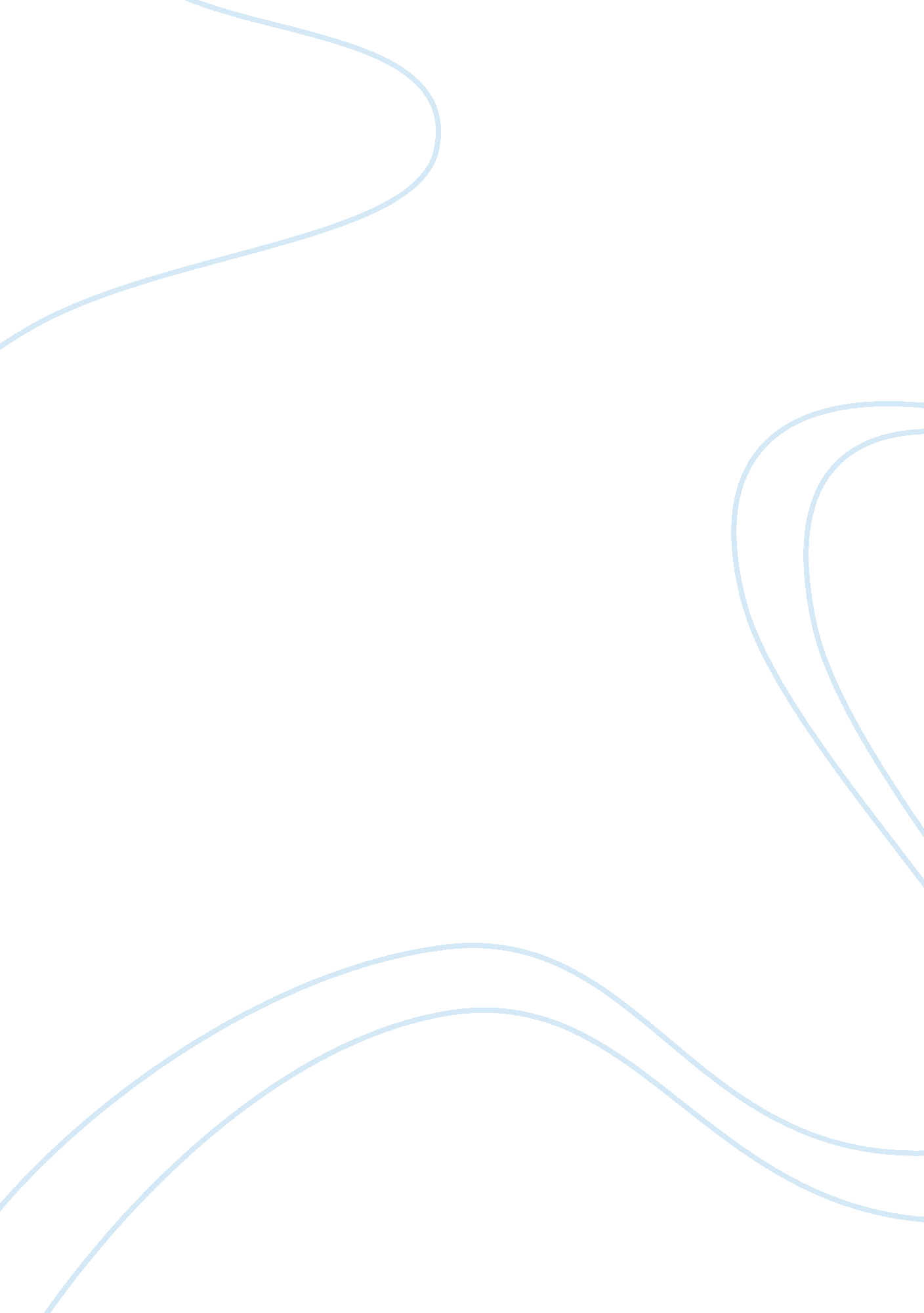 History component assignment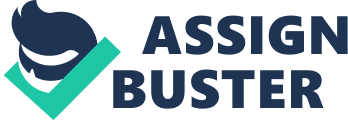 As such, it seeks to discover and explore the common ideas and concepts which contribute to our understanding of our origins and the world in which we live. In addition, the student will gain proficiency in the following areas/skill sets Read and analyze both primary and secondary sources Evaluate multiple primary sources Complete multiple writing assignments, including in-class essay exams, take-home essays, in-class short answers, identifications, thesis sheets. Participate effectively in active learning components, such as discussions and group work. Furthermore, this course will be organized according to three themes Politics and government, religion and philosophy, and society and culture. Students should therefore approach this course from these perspectives in other words, each geographic and/or time period will emphasize an understanding of these themes, both in terms of individual contexts and in terms of overall significance. The primary component of this class will be lecture. Time will be made, however, for classroom discussion. Students are encouraged to develop and use an adequate system of note-taking in order to be bled to reflect on classroom material at a later date. Students are also reminded that readings from the textbook should under ideal conditions be completed before the corresponding lecture so as to allow for a better comprehension of the lecture material. Grading policy The final course grade will be computed from at least one (1) midterm examination (100 points x 2 200 total points), one (1) paper (100 points x 2 200 total points), and one (1) final examination (100 points x 3 300 total points). Two midterm examinations will be administered, but only the better score will be seed in computing the final course grade unless including both test results positively impacts the score. Paper topic and assorted instructions for the paper assignment will be distributed at a future date. In order to pass the course students must complete one midterm examination and the paper assignment a midterm examination may not be substituted for the paper assignment. There will be no make-up examinations and no late papers will be accepted. Finally, random attendance will be kept, with each class attended worth twenty points towards the IANAL grade (20 points/roll sheet x 5 100 total points). If you are not in class when the roll sheet is circulated you are considered absoluteness’s no exceptions will be made. Students should remember that attending class in a regular manner is in no way a guarantee of a passing grade. Regular attendance is merely one component of the final course grade in order to pass the course students must also complete the remaining assignments in an acceptable manner. The more class you miss, the lower your final course grade Electronic Devices Please make sure to turn off all electronic n the classroom environment. If a phone call or a text message is that important, perhaps you should leave the class for the day. Should you wish to use a personal computer, you are required to fulfill the following conditions 1. You must make yourself known to me in the first class period as a computer user 2. You must sit at or near the front of the classroom if battery issues necessitate sitting I the rear of the class, perhaps you should not use your computer. 